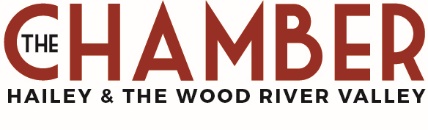 2022 5 ALARM CHILI COOKOFFName of Business/ Organization _____________________________________________________Name of Show Contact:  _______________________________________________________________Mailing Address:  _____________________________________________________________________Phone:  _________________________________  Mobile:  ____________________________________Email:   ______________________________________________________________________________Number of spaces Desired:  _______________ Brief Description of your chili ____________________________________________________________________________________________________________________________________________________________________________________________________________________________________________________________________________________________________________________________________________________Any Special Requirements?  PleaseSpecify_______________________________________________________________________________________________________________________________________________________________For more information please contact:208-788-3484 or email Info@ValleyChamber.org